Stilvoller Genuss in Südtirol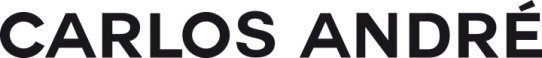 Carlos André in Völs am Schlern beim Playboy Gentlemen’s WeekendHoch hinaus ging es beim ersten Playboy Gentlemen’s Weekend 2024. Vom 12.-16. Juni genossen zwölf Playboy-Leser ein Programm der Extraklasse, reich bestückt mit hochkarätigen Gästen und Erlebnissen.Mit performancestarken Alfa Romeos fuhr die Gruppe zusammen mit Laura Vangas, Playmate des Jahres 2024 und Chefredakteur Florian Boitin zum „Arbeitsplatz“ von Skisprungweltmeisterin Juliane Seyfarth in Innsbruck vor: zur mächtigen Skisprungschanze von Bergisel. Exklusiv für die Gentlemen sprang Juliane Seyfahrth gleich fünfmal ab – ein exklusiver Einblick und eine Nähe, die nur den Wenigsten zuteil kommt.Weiter ging es dann in die historische Residenz „Hotel Turm“ in Völs am Schlern, wo Kunst und Kulinarik die nächsten Tage bestimmte. Werke von Picasso, Klee und Beuys auf der einen, hochwertige Weine und Spirituosen sowie Leckereien vom Grill auf der anderen Seite ließen keinen Genießerwunsch offen. Wenn es um guten Geschmack geht, darf die Marke Carlos André nicht fehlen. Als fester Partner der Playboy Gentlemen’s Weekends führte die Carlos André Masterclass unter Leitung von Brand Ambassador Mario Rodmann durch die Welt der hochklassigen Premium Zigarren. Sehr zur Begeisterung der Gäste, die nicht nur zum After Dinner eine Cast Off oder Airborne Zigarre genossen. Nach intensiven vier Tagen, zahlreichen Eindrücken und Erlebnissen sowie einem gut gefüllten Goodie-Bag ging es für die Teilnehmer wieder zurück nach Innsbruck und nach Hause.Fotonachweis: Nicolaj Koraus/Playboy DeutschlandCarlos André – High SmokeDie Marke Carlos André verbindet über 200 Jahre Tabaktradition mit innovativen Ansprüchen an den Genuss der Zukunft. Eine Zigarre, die nach dem jüngsten Sohn des Unternehmensinhabers Axel-Georg André benannt ist und in der Familie für die Familie entwickelt wurde. Eine echte Family Reserve, die die Leidenschaften der Familie transportiert und einlädt, daran teilzuhaben.Anspruch, Qualität und Geschmack– Carlos André steht für Zigarrengenuss auf höchstem Niveau. Das Carlos André Sortiment umfasst die Linien Cast Off, Airborne, Collector’s Cut und das Zigarillo-Quartett.carlos-andre.de
Bünde, im Juni 2024Kontakt: 
Beatriz Dirksen
Headware Agentur für Kommunikation GmbH
02244-920866 
b.dirksen@headware.deArnold André
Das Familien-Unternehmen mit Sitz im ostwestfälischen Bünde ist Deutschlands größter Zigarrenhersteller. Zum Portfolio gehören weltbekannte Marken wie Handelsgold, Clubmaster und WTF! Shisharillo, oder die hochwertigen, eigenen Longfiller-Marken Carlos André, Buena Vista, Parcero und Montosa. Neben dem weiteren deutschen Standort im niedersächsischen Königslutter verfügt Arnold André über Unternehmen in Frankreich und Portugal sowie ein Werk in der Dominikanischen Republik für die Fertigung von Premiumzigarren und die Veredelung von Tabakdeckblättern. Die Produkte werden weltweit in über 80 Ländern vermarktet. Arnold André wurde 1817 gegründet und ist mittlerweile in der 7. Generation im Familienbesitz. Das Unternehmen beschäftigt international 900 Mitarbeiter.